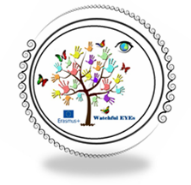 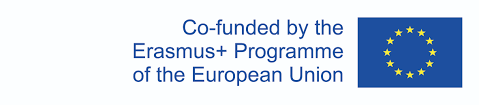 LESSON PLANWatchful European Young Environmentalists (2019-1-IT02-KA229-062235)  Country + School:Teacher(-s)Subject / Course:Topic:Age group: Lesson/ Activity Duration:Lesson Objectives which the students acquire:Summary of Tasks / Actions:Materials / Equipment: References/ theories/ teaching methods used:Evaluation of the objectives acquired:II